Методический день английского языка в Сумпосадской школе20 февраля 2019 года на базе нашей школы состоялось методическое объединение учителей английского языка  Беломорского района. В программе дня: открытые уроки:  Титанова В.С., учитель МОУ «Сумпосадская СОШ», 8 класс «Жанры кино», Зайкова В. И., учитель МОУ «Беломрская СОШ№3», 3 класс «Дни недели и месяцы», мастер-класс  «Использование различных упражнений для обучения и подготовки учащихся к написанию личного письма» Коваленко Н.А., учитель МОУ «Беломорская СОШ №1»,   практикум по подготовке учащихся к ОГЭ Солдатова Н.А., учитель МОУ «Беломорская  СОШ №3».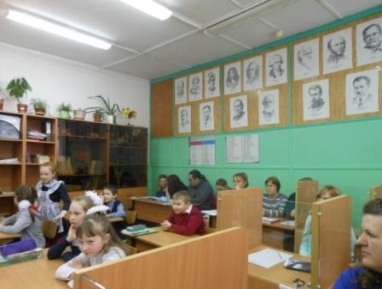 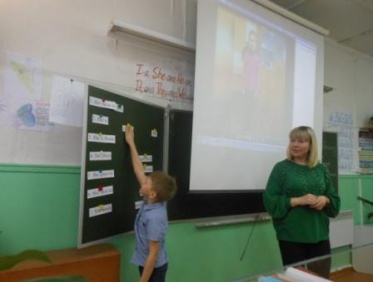 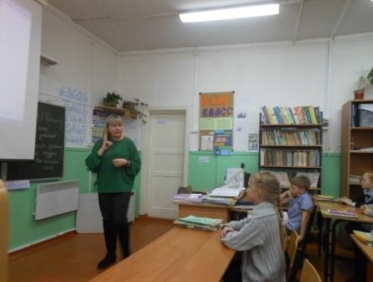 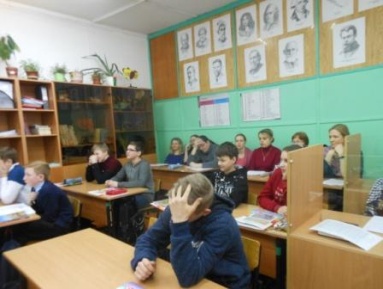 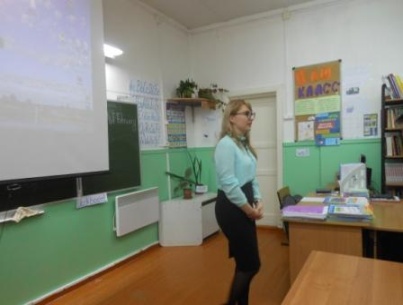 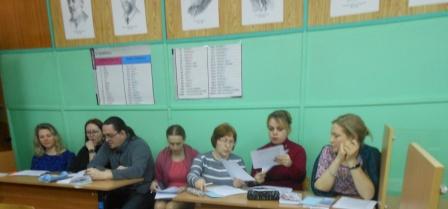 